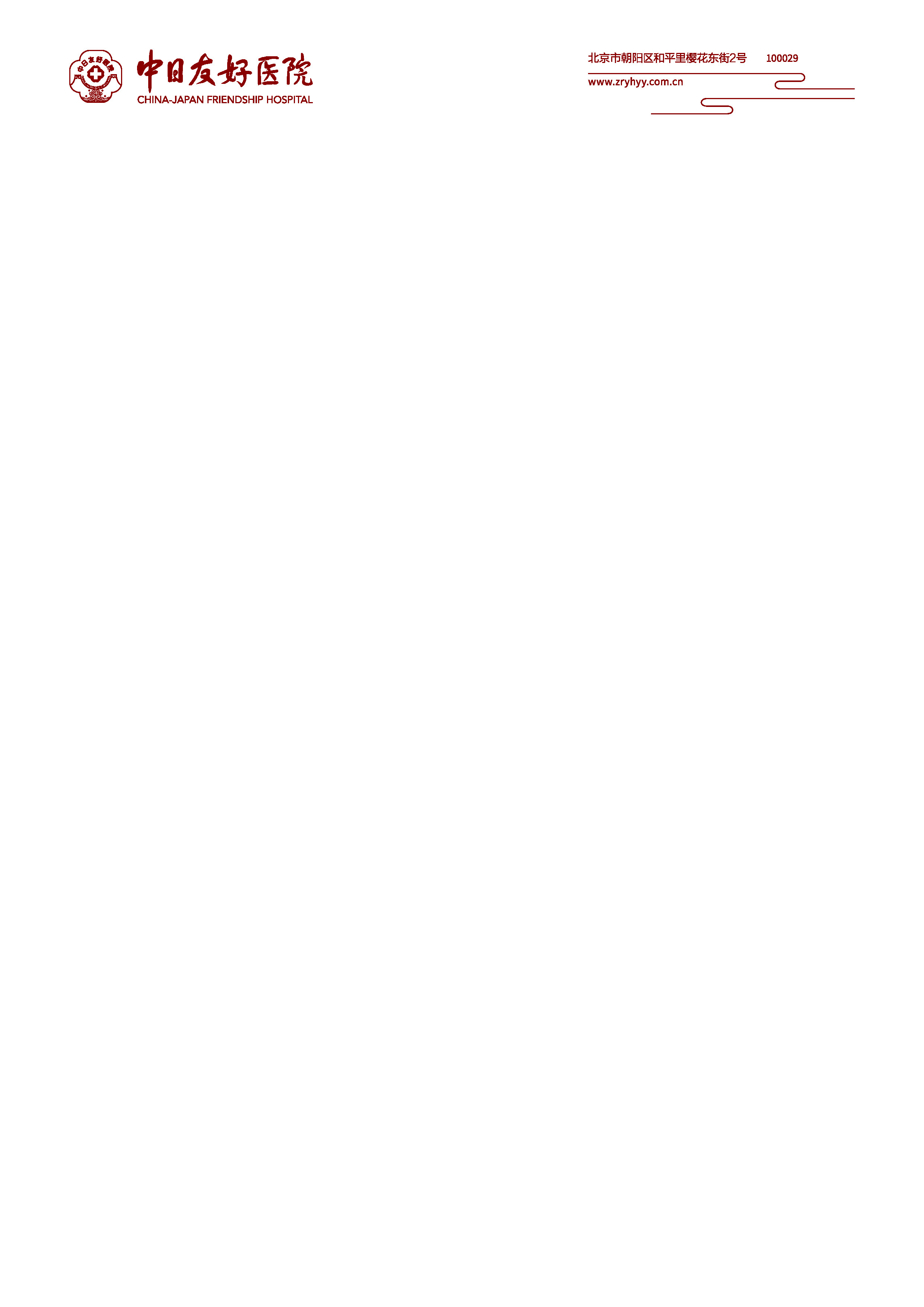 关于召开国家呼吸临床研究中心·呼吸专科医联体危重症协作组2019年会的通知国家呼吸临床研究中心·呼吸专科医联体危重症协作组（以下简称“协作组”）自2018年11月成立以来，在各位专家与医生的积极推动与参与下，以协作组为依托，已在危重病例会诊与转诊、诊治技术推广、人才培养、临床研究、学科建设等方面开展了系列工作：人才培养与体系建设：为各协作组单位培养ICU骨干人才；开展远程网络教学；ICU设计：为各协作组单位ICU发展规划提供咨询与实地支持；会诊：对会诊平台加强硬件建设；免费安装会诊系统家；建立基于PC或手机端的远程会诊平台，提供远程会诊；实地会诊；转诊；成立省级呼吸危重症联盟；成立省级ECMO联盟；ECMO全国巡讲；成立超声临床应用协作组，呼吸重症营养工作组及呼吸重症镇静协作组；初步建立多中心临床-科研一体化平台：COPD，重症肺炎。开展多中心研究。为进一步推动协作组工作，兹定于2019年11月2日江苏省苏州市举办“第7届呼吸支持技术会议暨第1届重症肺炎论坛”期间召开国家呼吸临床研究中心·呼吸专科医联体危重症协作组2019年会。现诚意邀请协作组成员单位及全国对呼吸危重症亚专科有意向的二级及以上医院加入协作组，并邀请各单位负责人及呼吸学科负责人拨冗参加本次协作组年会。现将会议有关事项通知如下:一、会议时间2019年11月2日15:30-17:30二、会议地点江苏省苏州市·金鸡湖会议中心2层A214-215会议室三、参会人员：危重症协作组成员单位；呼吸专科医联体各成员单位及全国欲提高呼吸危重症诊治、科研水平的二级以上医院负责人、呼吸与危重症医学科负责人。四、会议日程五、报名方式（一）协作组加入方式二级及以上公立医疗机构，报名参加本次成立大会，并网上填写调查问卷（填写地址：https://jinshuju.net/f/7KbBts），即可加入协作组。（二）参会报名通过电脑或手机访问以下链接地址填写参会回执并提交。报名链接地址：https://jinshuju.net/f/NrWiNg（三）报名截止时间：2019年10月25日12:00（四）特别提示：加入协作组需填写调查问卷，请务必在网上填写调查问卷和报名回执。六、会议费用：协作组会议免收注册费。凡申请加入协作组参会者免费注册参加中国医师协会呼吸医师分会“第7届呼吸支持技术会议暨第1届重症肺炎论坛”（会议日程见附件）。会议期间食宿、交通费自理。中国医师协会呼吸医师分会“第7届呼吸支持技术会议暨第1届重症肺炎论坛”官方网站：www.ChinaRSC.org会议注册、住宿预订等事宜，详见附件。七、协作组联系人联系人：顾思超  13366325518，方方  13810105285邮  箱：hxwzzxzz@126.com附件：中国医师协会呼吸医师分会第7届中国呼吸支持技术会议暨第1届重症肺炎论坛第一轮及第二轮会议通知。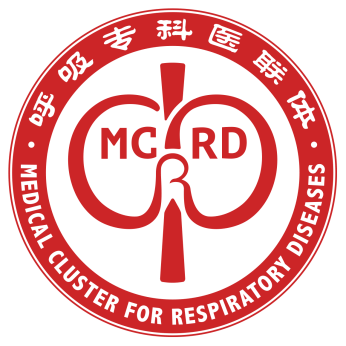 国家呼吸临床研究中心·中日医院呼吸专科医联体       2019年10月8日      日期时间会议内容讲者11月2日（周六）15:30-16:00实时远程大查房（苏大一院提供病例）黄建安，陈成，詹庆元，陈成，方保民，曹照龙，崔恩海，赵子文等11月2日（周六）16:00-16:15呼吸危重症协作组工作总结与构想詹庆元11月2日（周六）16:15-16:30互联网医疗体系中危重症智慧医疗服务及其数据中心建设李太和11月2日（周六）16:30-16:45ICU大数据科研平台的建设甘伟11月2日（周六）16:45-17:00重症信息化与人工智能展望范可方11月2日（周六）17:00-17:15利用信息技术搭建规范高效的呼吸危重症MDT系统尹波11月2日（周六）17:15-17:30第二批协作组成员单位授牌贾存波 詹庆元